Transport Packaging Committee (TPC)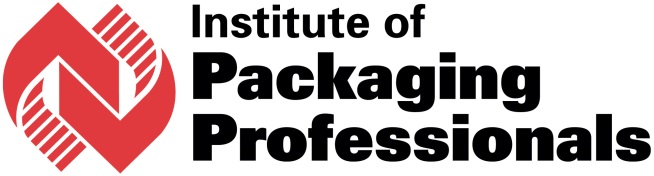 Kick Off of the revised Transport Packaging Committee (TPC) on Wednesday, September 10, 2014.Mission Statement:The mission of the TPC is to report, inform and educate IoPP members, and members of the packaging community, on current technical requirements for the distribution of packaged products through storage and handling at manufacturing plants, distribution and customer facilities, and transportation through various modes.TPC Officers	Chairman:  AJ Gruber – ISTA 	Vice Chairman:  Pat Laurie – Bissell	Secretary:  Chip Krieg – Sonoco Agenda:Review Website updates (Pat Laurie - Bissell)Review Freight & Small Parcel Guidelines  (AJ Gruber - ISTA)Review Regulations & Standards update (Bryan Williams - Lansmont)Ideas for future discussionRoll Call was taken.	A list of the participants is at the end of the notes.  If we missed your name, please let me know.Website UpdatePat Laurie went over the revised Website slides.Website Link: Transport Packaging Committee - Institute of Packaging Professionals Looking for any volunteers to help with updates.  If interested, please contact Pat.Freight & Small Parcel GuidelinesAJ Gruber reviewed the update areas within the guidelines.Updates to the Freight section:More information regarding Clamp Testing has been added, referenced in the Horizontal Compression section.Older testing sections have been removed.Updates to the Small Parcel section:Added ASTM D7386.Removed older testing methods.Guidelines can be downloaded in pdf format from the Website.Questions:Will Uniform Freight Classification (UFC) Rule 41 for Rail be added?Will any testing for Air Freight be added?Regulations & StandardsBryan Williams reviewed his slides and the various updated standards.ISTA UpdatesAddition of Pre-ConditioningStandard 20 for ThermoUnit Load Stability modifications using Incline Impact or modified Tilt Testing.ASTM UpdatesD4169Schedule G updated for RailSchedules B & C reference density factorAdded Multiple Test Levels (Low, Medium, High) for Random Vibration, rather than Insurance LevelsD6537Tracking data from Shock TestingISO StandardsNew area of StandardsLooking for assistance from anyone that uses ISO StandardsUpdated standards will be on the Website.Ideas for Future Meetings/Reasons for Joining TPCWant to use the TPC Group as a means of staying on top of today’s standards.Set up a Sub-Committee to find experts in various packaging fields.Set up a Group Question/Forum online, like LinkedIn uses.Add interesting projects (case studies) from members to the Website.A Focus Group to evaluate actual data from LTL Shipments.Qualitative versus Quantitative dataDiscussion on Packaging Approval Testing with suppliers/vendorsHow to push testing upstreamIndependent testing sourcesOther DiscussionsNext Meeting:  11:00 EST, December 3, 2014Meeting time was requested to be earlier so other members in Europe can join.Pack Expo comp code:  35H54Notes from the September 10, 2014, TPC Kick-Off Meeting as transcribed by:Chip Krieg, CPPIoPP Transport Packaging SecretaryChip.Krieg@Sonoco.comAttachments:  Packaging Guidelines Update  IoPP TPD Standards Updates 9_10_14  TPC IoPP9-10-14 Conference Call Participants:  If I missed your name, please let me know.Adeola AkinolaJeff BeckwithSteven BrajckiBob EganBeth FeldkampBill GreenAJ GruberAlex HagedornSheri HeimannDan KellyChip KriegDave LeinbergerLeslie MaddenRyan MartinBob MeisnerJeff MillerMatt O'BrienMarc RundellChad SevensmaMillie SimkinsBrian WoelfelLarry WoodsJoe ZhouTom "Zip" ZibotnPat LaurieGordon FredericksWayne Kneipp